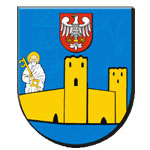         HARMONOGRAM  DZIAŁAŃ  KANDYDATÓWdo szkół ponadgimnazjalnych i ponadpodstawowych dla młodzieży prowadzonych przez POWIAT CIECHANOWSKI w ramach elektronicznej rekrutacjiNA ROK SZKOLNY 2019/2020ADRES  STRONY  INTERNETOWEJ  SYSTEMU:  www.ciechanow.edu.com.plL.p.TerminDziałanie1od 13 majagodz. 08:00do 20 majagodz. 15:00Elektroniczny system rekrutacji do szkół będzie dostępny od 29 kwietnia 2019 r. ______________________________________________________________________________________________________________Kandydaci do szkół ponadgimnazjalnych i ponadpodstawowych dla młodzieży zakładają swoje konta                    w Systemie https://www.ciechanow.edu.com.pl samodzielnie lub w szkole.Kandydaci wybierają maksymalnie trzy szkoły oraz układają listę wybranych oddziałów (dowolna liczba) w kolejności od najbardziej do najmniej preferowanego. ______________________________________________________________________________________________________________Kandydaci wypełniają i drukują wniosek z Systemu.Wydrukowany wniosek podpisany przez siebie i rodziców (prawnych opiekunów) oraz dokumenty potwierdzające spełnianie dodatkowych kryteriów w przypadku równorzędnych wyników  kandydaci składają w szkole pierwszego wyboru.2Kandydaci do szkół prowadzących kształcenie zawodowe – otrzymują ze szkoły skierowanie na badania do lekarza medycyny pracy, w celu  uzyskania zaświadczenia o braku  przeciwwskazań  zdrowotnych do  podjęcia  praktycznej  nauki zawodu.Kandydaci do szkół prowadzących kształcenie zawodowe – otrzymują ze szkoły skierowanie na badania do lekarza medycyny pracy, w celu  uzyskania zaświadczenia o braku  przeciwwskazań  zdrowotnych do  podjęcia  praktycznej  nauki zawodu.2od 13 majaod  godz. 08:00do 20 maja  do godz. 15:00Kandydaci, którzy dokonali wyboru kształcenia w  danym zawodzie i wskazali szkołę  prowadzącą  kształcenie w tym  zawodzie  na pierwszym miejscu list preferowanych (szkoła pierwszego wyboru).2od  16 lipca od  godz. 12:00do 18 lipca do  godz. 16:00Pozostali  kandydaci, którzy zostaną  zakwalifikowani do szkół prowadzących kształcenie zawodowe.3od 17 czerwcaod godz. 10:00do 19 czerwcado godz. 16:00Zmiana preferencji wyboru szkoły/oddziału.Kandydaci mogą zmienić decyzję dotyczącą wyboru szkół/oddziałów. W tym celu należy z jednym                   z rodziców/prawnych opiekunów udać się do szkoły pierwszego wyboru i wycofać złożony  wniosek, następnie po zalogowaniu się do systemu wprowadzić zmiany, wydrukować, podpisać „nowy” wniosek                i złożyć go wraz z  innymi wymaganymi dokumentami w szkole pierwszego wyboru.4od 21 czerwca  od godz. 12:00do 28 czerwca do godz. 16:00Składanie świadectw ukończenia gimnazjum lub  szkoły podstawowej  oraz  zaświadczeń                           o wynikach egzaminu gimnazjalnego lub egzaminu ósmoklasisty.Kandydaci składają kopie świadectwa  ukończenia gimnazjum lub szkoły podstawowej wraz                               z zaświadczeniem  o wynikach egzaminu oraz inne dokumenty w szkole  pierwszego wyboru. Kopie dokumentów muszą być poświadczone za zgodność z oryginałem przez dyrektora szkoły.5       16 lipcado godz. 12:00Listy kandydatów zakwalifikowanych i niezakwalifikowanych.Kandydat sprawdza na listach wywieszonych w szkołach, gdzie został zakwalifikowany (informacja                 w systemie zostanie opublikowana po godz. 12:00).6od 16 lipca odgodz. 12:00do 24 lipcado godz. 10:00Potwierdzenie woli przyjęcia.Kandydat potwierdza wolę podjęcia nauki w szkole, do której został zakwalifikowany poprzez złożenie oryginałów: świadectwa ukończenia gimnazjum lub szkoły podstawowej,  zaświadczenia                                   o szczegółowych wynikach egzaminu gimnazjalnego lub szkoły egzaminu ósmoklasisty oraz zaświadczenia lekarskiego o braku przeciwwskazań zdrowotnych do podjęcia praktycznej nauki zawodu.Uwaga! W przypadku niezłożenia oryginałów dokumentów w terminie, kandydat nie zostanie przyjęty do szkoły.725 lipcado godz. 12:00Listy kandydatów przyjętych  i  nieprzyjętych.Komisje rekrutacyjne ogłaszają listy kandydatów przyjętych i nieprzyjętych.8od 26 lipcaod godz. 8.00do 30 lipcado godz. 16.00Rekrutacja Uzupełniająca – kandydaci składają wniosek bezpośrednio w wybranej szkole dysponującej wolnymi miejscami  wraz z dokumentami potwierdzającymi spełnienie warunków lub kryteriów branych pod uwagę w postępowaniu rekrutacyjnym.